Додаток до рішення 45 сесії Менської міської ради 8 скликання 23 лютого 2024 року №121Програмавиконання рішень суду про стягнення коштів на 2024-2025 роки1.Паспорт Програми2. Визначення проблем, на розв’язання яких спрямована ПрограмаПідставою для розробки Програми є Конституція України, Бюджетний кодекс України, Закон України «Про місцеве самоврядування в Україні», Закон України «Про виконавче провадження», Закон України «Про гарантії держави щодо виконання судових рішень», постанова Кабінету Міністрів України від 03.08.2011 року №845 «Про затвердження Порядку виконання рішень про стягнення коштів державного та місцевого бюджетів або боржників».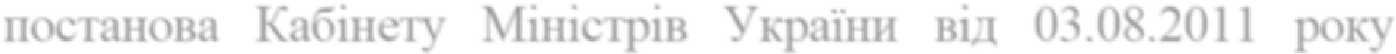 Згідно зі статтею 129 - 1 Конституції України, судові рішення ухвалюються іменем України і є обов’язковими до виконання.Відповідно до частини 2 статті 13 Закону України «Про судоустрій та статус суддів», судові рішення, що набрали законної сили, є обов’язковими до виконання всіма органами державної влади, органами місцевого самоврядування, їх посадовими та службовими особами, фізичними і юридичними особами та їх об’єднаннями на всій території України.Аналогічні положення щодо обов’язковості судових рішень також закріплені в частині 1 статті 18 Цивільного процесуального кодексу України, частині 1 статті 18 Господарського процесуального кодексу України та частині 2 статті 14 Кодексу адміністративного судочинства України.Відповідно до частини 2 статті 6 Закону України «Про виконавче провадження» рішення про стягнення коштів з державних органів, державного та місцевих бюджетів або бюджетних установ виконуються органами, що здійснюють казначейське обслуговування бюджетних коштів.Механізм виконання рішень про стягнення коштів державного та місцевих бюджетів або боржників, прийнятих судами, а також іншими державними органами (посадовими особами), які відповідно до закону мають право приймати такі рішення, визначено Порядком виконання рішень про стягнення коштів державного та місцевих бюджетів або боржників, затвердженим постановою Кабінету Міністрів України від 03.08.2011 № 845 (далі - Порядок).Пунктом 25 Порядку визначено можливість прийняття органами місцевого самоврядування окремих бюджетних програм для забезпечення виконання рішень суду.У разі наявності у боржника або головного розпорядника бюджетних коштів окремої бюджетної програми для забезпечення виконання рішень суду безспірне списання коштів здійснюється лише за цією бюджетною програмою. При цьому положення пунктів 28-34 цього Порядку застосовуються лише щодо зазначеної бюджетної програми розпорядників коштів.З метою забезпечення належного виконання грошових зобов’язань, які виникли на підставі рішень про стягнення коштів з Бюджету громади, боржниками по яких є Менська міська рада або виконавчі органи міської ради, своєчасного виконання судових рішень і розроблена дана Програма.3. Визначення мети ПрограмиМетою Програми є недопущення настання негативних наслідків для Менської міської ради , її  виконавчих органів  та бюджету громади в частині блокування рахунків, та недопущення неможливості виконання завдань щодо забезпечення надання встановлених державою та Менською міською радою соціальних гарантій.4.Обгрунтування шляхів і засобів розв’язання проблеми, обсяги та джерела фінансування, строки та етапи виконання ПрограмиПроблема виконання рішень судів та інших виконавчих документів відноситься до найважливіших і її вирішення необхідне для безперебійного і безперешкодного виконання рішень судів та інших виконавчих документів.Для забезпечення належного виконання грошових зобов’язань, які виникли на підставі рішень про стягнення коштів з бюджету громади, боржниками по яких є виконавчі органи  міської ради, Менська міська рада, беручи до уваги відсутність передумов щодо ймовірних невідкладних законодавчих рішень по врегулюванню питання виділення коштів із Державного бюджету України для виконання рішень судів, керуючись статтями 20, 22 Бюджетного кодексу України, пунктом 25 Порядку виконання рішень про стягнення коштів державного та місцевих бюджетів або боржників, затвердженого постановою Кабінету Міністрів України від 03.08.2011 № 845(у редакції постанови Кабінету Міністрів України від 30.01.2013 № 45), пунктом 22 частини 1 статті 26, частиною 1 статті 59 Закону України «Про місцеве самоврядування в Україні» спрямовано Програму.Фінансове забезпечення заходів Програми здійснюється згідно з чинним законодавством України за рахунок коштів бюджету громади та в межах асигнувань, передбачених на зазначену мету.Фінансування програми здійснюється за рахунок коштів бюджету громади в рамках бюджетної програми за КПКВ 0110180 «Інша діяльність у сфері державного управління».Внесення змін до Програми здійснюватиметься за процедурою внесення змін до місцевих нормативних актів.Програма виконується в один етап протягом 2024–2025 років.Ресурсне забезпечення Програмитис. грн5.Перелік завдань і заходів Програми та результативні показникиЗавданням Програми є проведення заходів щодо погашення заборгованості за судовими рішеннями, виконавчими документами, відповідальність за виконання яких несуть органи місцевого самоврядування.Ключовими індикаторами реалізації програми є:кількість рішень суду щодо безспірного списання коштів бюджету громади, боржниками по яких є Менська міська рада або виконавчі органи міської ради, бюджетні установи, заклади, організації та одержувачі бюджетних коштів, що взяті до виконання ;сума заборгованості за судовими рішеннями про стягнення коштів бюджету громади, боржниками по яких є Менська міська рада або  виконавчі органи  міської ради, що підлягає безспірному списанню;сума судового збору, виконавчого збору, штрафів та додаткових витрат, які виникли внаслідок несвоєчасного виконання чи невиконання рішення суду, та підлягають відшкодуванню .Реалізація Програми дасть можливість:зменшити негативні наслідки невиконання судових рішень та інших виконавчих документів (блокування рахунків, накладення штрафів тощо);забезпечити самостійне виконання рішень судів та інших виконавчих документів;завершити стадію судового провадження, спрямовану на примусове виконання рішень судів, боржником в яких виступають органи місцевого самоврядування.Результативними показниками виконання Програми є:обсяг видатків на виконання судових рішень та виконавчих документів; кількість виконаних судових рішень та виконавчих документів.6. Напрями діяльності та заходи Програми7. Координація та контроль за ходом виконання ПрограмиЗдійснення заходів та контроль за ходом виконання Програми покладається на виконавців, визначених у Програмі.Виконання Програми здійснюється шляхом реалізації її заходів.Менська міська рада, виконавчі органи міської ради, які є головними розпорядниками бюджетних коштів, забезпечують реалізацію заходів Програми в повному обсязі та у визначені терміни.Контроль за використанням бюджетних коштів, спрямованих на забезпечення виконання Програми, здійснюється в порядку, встановленому бюджетним законодавством України.1Ініціатор розроблення програмиМенська міська рада2Розробник програмиМенська міська рада3Співрозробники програмиВиконавчі органи Менської міської ради, Менська міська рада 4Відповідальний виконавець програмиВиконавчі органи Менської міської ради, Менська міська рада5Учасники програмиВиконавчі органи Менської міської ради,Менська міська рада6Термін реалізації програми2024-2025 роки7Перелік бюджетів, які беруть участь у виконанні програмиМісцевий бюджет Менської міської територіальної громади (надалі бюджет громади)8Загальний обсяг фінансових ресурсів, необхідних для реалізації програми 700,0 тис. грн.Обсяг коштів, які пропонується залучити на виконання Програми2024 рік2025 рікВсього витрат на виконання ПрограмиОбсяг ресурсів, усього:500,0200,0700,0в тому числі:кошти бюджету громади500,0200,0700,0Перелік заходів програмиСтрок виконання заходу , рокиВиконавціДжерело фінансуванняОрієнтовні обсягифінансування,тис. грн., у тому числіОрієнтовні обсягифінансування,тис. грн., у тому числіОчікуваний результатПерелік заходів програмиСтрок виконання заходу , рокиВиконавціДжерело фінансування20242025Очікуваний результат1Погашення заборгованості за судовими рішеннями та іншими виконавчими документами про стягнення коштів місцевого бюджету, боржниками по яких є виконавчі органи Менської міської ради, Менська міська рада.2024-2025Менська міська рада, виконавчі органиМенської міської ради, головні розпорядники бюджетних коштів, Бюджет громади500,0200,0Зменшення негативних наслідків невиконання судових рішень та інших виконавчих документів, затримки видатків бюджету Менської міської територіальної громади внаслідок блокування рахунків.Уникнення додаткових витрат з Бюджету громади внаслідок накладання штрафних санкцій2Оплата судового збору, витрат виконавчого провадження та виконавчого збору, додаткових витрат, які виникли внаслідок несвоєчасного виконання чи невиконання рішення суду, тощо2024-2025Менська міська рада, виконавчі органиМенської міської ради, головні розпорядники бюджетних коштів, Бюджет громади500,0200,0Забезпечення оплати стягнень за рішенням суду, витрат виконавчого провадження, виконавчого збору, тощо.Уникнення додаткових витрат з Бюджету громади внаслідок накладання штрафних санкцій та стягнень виконавчого провадження та виконавчого збору